         Kære spejder i Tonkawa spejder. Junior, trop, senior og leder.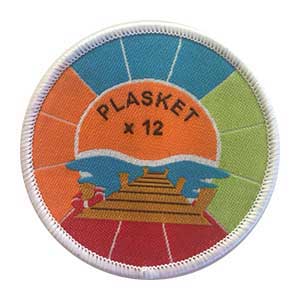 Juniorerne. Har fundet et nyt mærke de vil tage. Tænkte der måske var andre der ville være med. En gang om måneden i et år skal vi hoppe i bølge blå. Juniorerne håber på, at se en masse vandhunde, lige som os selv. Første dukkert bliver den. 22.-09-2019. Vi mødes kl. 15.00 på Enø ved is huset.2 dukkert bliver den. 06-10-2019. Vi mødes samme sted og igen kl. 15.00 3 dukkert bliver den. 17-11-2019. Vi mødes samme sted og igen kl. 15.00 4 dukkert bliver den. 08-12-2019. Vi mødes samme sted, og denne gang hopper vi i kl. 10.005 dukkert bliver den. 12-01-2020. Vi mødes samme sted og igen kl. 15.006 dukkert bliver den. 09-02-2020. Vi mødes samme sted og igen kl. 15.007 dukkert bliver den. 08-03-2020. Vi mødes samme sted og igen kl. 15.008 dukkert bliver den. 19-04-2020. Vi mødes samme sted og igen kl. 15.009 dukkert bliver den. 03-05-2020. Vi mødes samme sted og igen kl. 15.0010 dukkert bliver den. 07-06-2020. Vi mødes samme sted og igen kl. 15.00 11 dukkert bliver den. 12-07-2020. Vi mødes samme sted og igen kl. 15.0012 dukkert bliver den. 09-08-2020. Vi mødes samme sted og igen kl. 15.00Praktisk info: Koster 25 kr. at deltage. Som betales på sidste dukkert. Mærket gives, til alle som har hoppet i bølgen blå 1 gang om måneden i et år. Skulle man være forhindret i at deltage i de nævnte datoer. Må man gerne på egen hånd hoppe i bølgen blå. Husk og ligge billedet op, som bevis. Der er ikke tilmelding. Man møder bare op hvis man ønsker og være med.  Regler. Der skal bades i “naturligt” vand (hav, sø, fjord eller bælt) én gang om måneden i et år - 12 gange i alt. Hvis vand-temperaturen er over 10 gr skal håret også under. I de måneder, hvor vandet er under 10 gr skal man “bare” i, så skuldrene er under. Der må ikke anvendes våd- eller tørdragt.Spejder hilsen. Juniorerne og Sztuk 